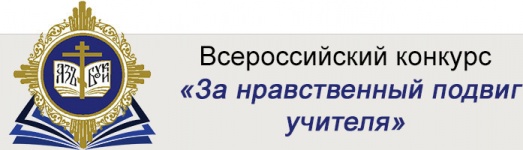 Программаустановочного семинара по подготовке и участию педагогов Магаданской области в ХVII Всероссийском конкурсе в области педагогики, воспитания и работы с детьми и молодежью до 20 лет «За нравственный подвиг учителя»Организаторы и учредители проекта: – Синодальный отдел религиозного образования и катехизации Русской Православной Церкви, – Министерство просвещения Российской Федерации,– АНО «Центр образовательных и культурных инициатив «ПОКОЛЕНИЕ», – отдел религиозного образования и катехизации Магаданской епархии – при поддержке грантового конкурса «Православная инициатива-2021»Магадан, 2021 г. Конкурс направлен на:стимулирование творчества педагогов и воспитателей;расширение охвата детей и молодежи духовно-просветительской и гражданско-патриотической работой;организацию всех видов групповой и индивидуальной деятельности по духовно-нравственному воспитанию;повышение качества обучения и воспитания учащихся;внедрение разработок в сфере образования, содействующих духовно-нравственному развитию личности гражданина России.Цели Конкурса:укрепление взаимодействия светской и церковной систем образования через выявление и распространение лучших методик воспитания, обучения и внеучебной работы с детьми и молодежью по духовно-нравственному воспитанию и образованию граждан Российской Федерации;стимулирование творчества педагогов и воспитателей образовательных учреждений и поощрения их за многолетнее высокое качество духовно-нравственного воспитания и образования детей и молодежи, за внедрение инновационных разработок в сферу образования, содействующих духовно-нравственному развитию детей и молодежи;повышение престижа учительского труда.Задачи Конкурса:обобщение имеющейся практики духовно-нравственного воспитания и обучения детей и молодежи в общеобразовательных учреждениях, образовательных учреждениях начального профессионального и среднего профессионального образования, образовательных учреждениях дополнительного образования детей и деятельности общественных объединений;отбор и внедрение наиболее эффективных методик духовно-нравственного воспитания и обучения;формирование базы данных об имеющемся эффективном опыте образовательной деятельности указанных образовательных учреждений;содействие общественному признанию граждан Российской Федерации, внесших существенный личный трудовой, творческий, организационный, материальный вклад в развитие гражданско-патриотического и духовно-нравственного воспитания и обучения детей и молодежи.Для записей.№п/пДата проведения:07 декабря 2021 года1.Время проведения15:00 – 17:302.Место проведения:МОГАУДПО «Институт развития образования и повышения квалификации педагогических кадров», (г. Магадан, ул. Якутская 67 Б)3.Формат проведения:В режиме ВКС на платформе Zoom: https://zoom.us/j/91056070007?pwd=anVONTh3NElpdWgrVkE2VnFHSGJidz09Идентификатор конференции: 910 5607 0007Код доступа: 001450№ п/пСодержаниеВыступающийПримечание1.Приветственное слово к участникам XVII Всероссийского конкурса в области педагогики, воспитания и работы с детьми и молодежью до 20 лет «За нравственный подвиг учителя».Васильева Виктория Александровна, ректор МОГАУ ДПО «Институт развития образования и повышения квалификации педагогических кадров, кандидат педагогических наук2.Технические требования к заполнению заявки участника конкурса на официальном портале http://konkurs.podvig-uchitelya.ruСмирнова Инна Робертовна, руководитель проекта портала Всероссийского конкурса в области педагогики, воспитания и работы с детьми и молодежью до 20 лет «За нравственный подвиг учителя» (г. Москва)3.Требования к пакету документов, представляемым на XVII Всероссийский конкурс в области педагогики, воспитания и работы с детьми и молодежью до 20 лет «За нравственный подвиг учителя» в 2022 году, I (региональный) этап.Работа участников конкурса с электронным порталом: регистрация участника Конкурса; размещение конкурсных материалов на портале.Иеромонах Трифон (Умалатов), заведующий сектором мероприятий и конкурсов Синодального отдела религиозного образования и катехизацииРусской Православной Церкви, президент АНО «Центр образовательных и культурных инициатив «Поколение» (г. Москва)4.Номинации Конкурса, кодификаторы.Якунина Юлия Евгеньевна, проректор по учебно-методической работе, кандидат психологических наук, доцент5.Требования к реализации практической части конкурсной работы: -оформление титульного листа, заявки, аннотации;-листы экспертных оценок работ участников Конкурса «За нравственный подвиг учителя» 2022 г.;-обсуждение тематики работ-победителей предыдущих конкурсов.Лиходед Юрий Радович, доцент кафедры развития образовательных систем, кандидат филологических наук, доцент6.Рекомендации Оргкомитета регионального этапа XVII Всероссийского конкурса в области педагогики, воспитания и работы с детьми и молодежью до 20 лет «За нравственный подвиг учителя» по реализации практической части конкурсной работы.Чурсина Элеонора Александровна, руководитель отдела религиозного образования и катехизации Магаданской и Синегорской епархии, кандидат педагогических наук, доцент7.Презентация конкурсной работы «ДУХОВНЫЕ ЗЕРНА» авторов Аврамовой И. Н. (учитель истории и обществознания МАОУ «Гимназия № 24») иКапитановой У. А. (заместитель директора по воспитательной работе МАОУ «Гимназия № 24»), победителей в номинации «Лучшая программа духовно-нравственного игражданско-патриотического воспитания детей и молодёжи» II (межрегионального) этапа Конкурса в Дальневосточном федеральном округе «За нравственный подвиг учителя» в 2020 г.Аврамова Инна Николаевна, учитель истории и обществознания МАОУ «Гимназия № 24»8.Презентация конкурсной работы «Модель духовно-нравственного развития студенческой молодежи «ПРАВОСЛАВНАЯ КОЛЫМА» авторов Пастюк О. В. (проректор по научной и инновационной деятельности ОГАОУ ДПО «Белгородский институт развития образования», кандидат педагогических наук, доцент) и Якимчук С. А. (заведующий кафедрой дошкольного и начального образования ФГБОУ ВО «Северо-Восточный государственный университет»», кандидат педагогических наук, доцент), победителей в номинации «За организацию духовно-нравственного воспитания в рамках образовательного учреждения» II (межрегионального) этапа Конкурса в Дальневосточном федеральном округе «За нравственный подвиг учителя» в 2020 г.Якимчук Светлана Александровна, заведующий кафедрой дошкольного и начального образования ФГБОУ ВО «Северо-Восточный государственный университет», кандидат педагогических наук, доцент9.Подведение итогов семинара. Вопросы-ответы.Участники семинара